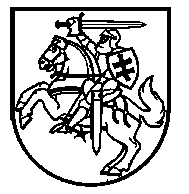 LIETUVOS RESPUBLIKOS ŠVIETIMO, MOKSLO IR SPORTO MINISTRASĮSAKYMASDĖL 2022–2023 MOKSLO METŲ PAGRINDINIO UGDYMO PASIEKIMŲ PATIKRINIMO TVARKARAŠČIO IR VYKDYMO BŪDŲ PATVIRTINIMO 2022 m. rugsėjo 2 d. Nr. V-1377VilniusVadovaudamasi Lietuvos Respublikos švietimo įstatymo 38 straipsnio 4 dalimi ir Pagrindinio ugdymo pasiekimų patikrinimo organizavimo ir vykdymo tvarkos aprašo, patvirtinto Lietuvos Respublikos švietimo, mokslo ir sporto ministro 2011 m. gruodžio 30 d. įsakymu Nr. V-2558 „Dėl Pagrindinio ugdymo pasiekimų patikrinimo organizavimo ir vykdymo tvarkos aprašo patvirtinimo“, 3 ir 15 punktais, t v i r t i n u  2022–2023 mokslo metų pagrindinio ugdymo pasiekimų patikrinimo tvarkaraštį ir vykdymo būdus (pridedama).Švietimo, mokslo ir sporto ministrė	Jurgita ŠiugždinienėPATVIRTINTA Lietuvos Respublikos švietimo, mokslo ir sporto ministro 2022 m. rugsėjo 2 d. įsakymu Nr. V-13772022–2023 MOKSLO METŲ PAGRINDINIO UGDYMO PASIEKIMŲ PATIKRINIMO TVARKARAŠTIS IR VYKDYMO BŪDAI * Mokyklos vadovo nustatytu laiku.** Jei mokinys mokosi nuotoliniu mokymo proceso organizavimo būdu, tai pasiekimų patikrinimas vykdomas nuotoliniu būdu. Jei mokinys mokosi kitu nei nuotolinis mokymo proceso organizavimo būdu, pasiekimų patikrinimas vykdomas tradiciniu būdu.*** Mokyklose, turinčiose teisę mokyti nuotoliniu mokymo proceso organizavimo būdu, šiuo būdu jose besimokantys mokiniai ar buvę mokiniai, gyvenantys ne Lietuvoje, dėl laiko skirtumų negalintys nustatytu pasiekimų patikrinimo laiku dalyvauti pasiekimų patikrinime, mokyklos vadovo sprendimu pasiekimų patikrinimą ar pasiekimų patikrinimo dalis žodžiu ir raštu gali laikyti nuotoliniu elektroniniu ar nuotoliniu būdu.__________________________________PatikrinimasLaikotarpis, dataVPradžiaVykdymo būdas1. Lietuvių kalba ir literatūra (žodžiu) 2023 m. sausio 9 d. –gegužės 15 d.*Tradicinis arba nuotolinis**2. Gimtoji kalba (baltarusių, lenkų, rusų, vokiečių) (žodžiu)2023 m. vasario 13 d. – balandžio 24 d.*Tradicinis arba nuotolinis**3. Lietuvių kalba ir literatūra (raštu)2023 m. gegužės 10 d. – gegužės 11 d.Elektroninis***3.1. lietuvių kalba ir literatūra (raštu) I srautas2023 m. gegužės 10 d.9 val.Elektroninis***3.2. lietuvių kalba ir literatūra (raštu) II srautas2023 m. gegužės 11 d.9 val.Elektroninis***3.3. lietuvių kalba ir literatūra (raštu) III srautas2023 m. gegužės 11 d.12 val. 30 min.Elektroninis***4. Matematika 2023 m. gegužės 15 d. – gegužės 16 d.Elektroninis***4.1. matematika I srautas2023 m. gegužės 15 d.9 val.Elektroninis***4.2. matematika II srautas2023 m. gegužės 16 d. 9 val.Elektroninis***4.3. matematika III srautas2023 m. gegužės 16 d.11 val. 30 min. Elektroninis***5. Gimtoji kalba (baltarusių, lenkų, rusų, vokiečių) (raštu)2023 m. gegužės 18 d. – gegužės 19 d.Elektroninis***5.1. gimtosios kalbos (baltarusių, lenkų, rusų, vokiečių) (raštu) I srautas2023 m. gegužės 18 d.9 val.Elektroninis***5.2. gimtosios kalbos (lenkų, rusų) (raštu) II srautas2023 m. gegužės 19 d.9 val.Elektroninis***